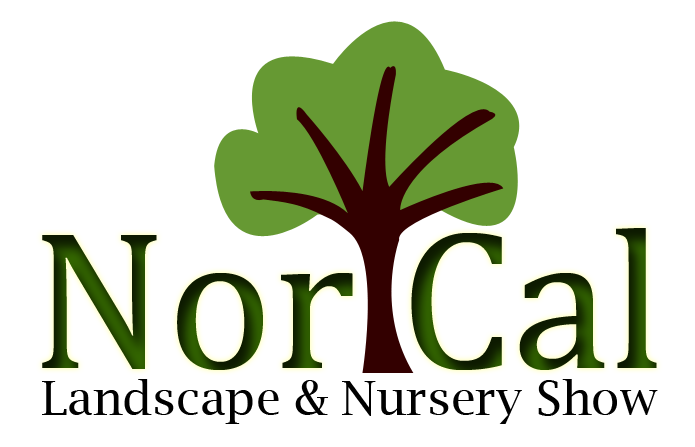 Exhibitors, We have packets of 50 (4x6 inch) postcards for you to send out to your customers to let them know you’re exhibiting in the show.  These are free. You can mail them out to customers, include them in monthly billing or place them on your counter for easy pick-up. We can also send you the pdf file to send out to customers if that is a better fit for your use.These will be available mid-November and mailed as soon as available.Please send _____________ packets or Please email the pdf file to___________________________________________________Please provide a mailing address:Name _____________________________________________________Company __________________________________________________Address ___________________________________________________City ______________________________________________________  State ______________	  Zip Code ________________ Fax this form back to 530-660-5250 or scan and email to margoc@frontiernet.net 